Про зміни у групі у вересні 2023 р.     Через виробничі обставини змінено покликання на:Група №  562.48-А            Учителі математики 5-6 кл. , 18.09.; 21.09.2023 р. (без відриву від в-ва)Назва курсу: 562    «Виклики щодо оцінювання у 5-6 класах та інструменти для здійснення переходу від рівневого  до бального оцінювання у процесі навчання математики»Кураторка:  Барна Марія МихайлівнаКонтактний e-mail: m-barna@ukr.netКонтактний номер телефону: 0672380433Початок: 14.00Покликання на перше заняття:https://us05web.zoom.us/j/5014920848?pwd=ajhsQ0h3TXk3SE1iTTJWcWg1REFydz09Ідентифікатор конференції: 501 492 0848Код доступу: studyЗаступник директора                                                             Микола КАЦЮБАВиконавецьОльга КаличакР.т.255-40-48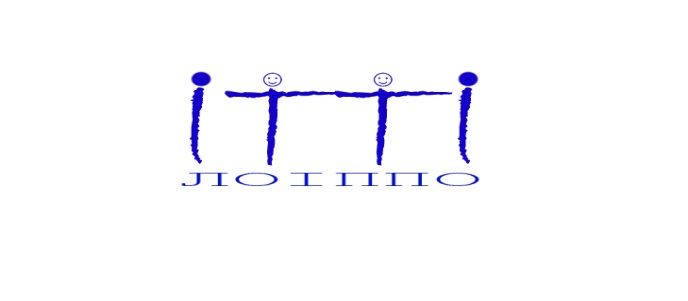 КОМУНАЛЬНИЙ ЗАКЛАД ЛЬВІВСЬКОЇ ОБЛАСНОЇ РАДИ«ЛЬВІВСЬКИЙ ОБЛАСНИЙ ІНСТИТУТ ПІСЛЯДИПЛОМНОЇ ПЕДАГОГІЧНОЇ ОСВІТИ»(КЗ ЛОР ЛОІППО)вул.  Огієнка, 18а,  м. Львів‚ 79007‚   тел./факс +38 (032) 255 38 30,  e-mail: loippo@ukr.net,     loippo.lviv.uaКод ЄДРПОУ 02139736вул.  Огієнка, 18а,  м. Львів‚ 79007‚   тел./факс +38 (032) 255 38 30,  e-mail: loippo@ukr.net,     loippo.lviv.uaКод ЄДРПОУ 02139736Від   _14.09.2023     № 46/11На №                                              Керівникам органів управління освітою  територіальних громад        Керівникам закладів та установ                                      освіти